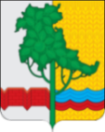 ОМСКИЙ  МУНИЦИПАЛЬНЫЙ  РАЙОН ОМСКОЙ  ОБЛАСТИАдминистрация Омского муниципального районаРАСПОРЯЖЕНИЕот 25.03.2024  № Р-24/ОМС-436О внесении изменения в распоряжение Администрации Омского муниципального района Омской области от 21.01.2019 № Р-19/ОМС-54 «Об утверждении реестра мест (площадок) накопления твердых коммунальных отходов на территории Омского муниципального района Омской области»В соответствии с постановлением Правительства Российской Федерации от 31.08.2018 № 1039 «Об утверждении Правил обустройства мест (площадок)  накопления твердых коммунальных отходов и ведения их реестра», постановлением Администрации Омского муниципального района Омской области от 03.07.2020 № П-20/ОМС-112 «Об утверждении административного регламента предоставления муниципальной услуги «Включение сведений о месте (площадке) накопления твердых коммунальных отходов в реестр мест (площадок) накопления твердых коммунальных отходов на территории Омского муниципального района Омской области»,1. Внести в распоряжение Администрации Омского муниципального района Омской области от 21.01.2019 № Р-19/ОМС-54 «Об утверждении реестра мест (площадок) накопления твердых коммунальных отходов на территории Омского муниципального района Омской области» (далее – распоряжение) следующее изменение:1.1. В приложение «Информация о местах размещения мест (площадок) накопления твердых коммунальных отходов, а также предложения по размещению мест (площадок) накопления твердых коммунальных отходов на территории Омского муниципального района Омской области» к распоряжению включить данные о нахождении планируемых мест (площадок) накопления твердых коммунальных отходов согласно приложению к настоящему распоряжению.2. Управлению информационной политики Администрации Омского муниципального района Омской области обеспечить размещение настоящего распоряжения на официальном сайте Омского муниципального района Омской области в информационно-телекоммуникационной сети «Интернет».3. Контроль за исполнением настоящего распоряжения оставляю за собой.Заместитель Главы муниципальногорайона по строительству, вопросамжилищно-коммунальногохозяйства и жизнеобеспечения района                                               М.С. Земсков